Regulamin Szkolnego Konkursu Piosenki Anglojęzycznej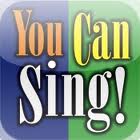 You can sing! 2023 dla uczniów klas IV - VIIICele konkursu:upowszechnienie wiedzy z zakresu kultury języka angielskiego, rozwijanie umiejętności komunikacyjnych w języku angielskim,rozwijanie i pogłębianie zainteresowań oraz uzdolnień uczniów,promowanie dorobku i osiągnięć uczniów,integracja środowiska uczniowskiego,współpraca i wymiana doświadczeń między nauczycielami języka angielskiego.Zasady ogólne i warunki udziału:Organizatorem konkursu jest  Szkoła Podstawowa nr 31 w Krakowie. Udział w konkursie jest bezpłatny. Konkurs jest jednoetapowy. W konkursie biorą udział soliści lub zespoły zakwalifikowane w drodze eliminacji 
w klasach. Maksymalny czas występu to 3 minuty.Każdy uczestnik posiada podkład muzyczny - bez linii wokalnej, który należy dostarczyć na pendrive / płycie CD (podpisanej imieniem i nazwiskiem) bezpośrednio przed występem. Można także wykorzystać własny instrument. Każdy uczestnik konkursu ma obowiązek dostarczyć nauczycielowi języka angielskiego pisemną zgodę rodziców (deklaracja do pobrania również na stronie internetowej szkoły).  Kryteria oceny:Nad prawidłowością przebiegu konkursu czuwać będzie jury złożone z nauczyciela języka angielskiego, muzyki i gimnastyki artystycznej.Jury będzie oceniać występy w dwóch kategoriach: soliści i zespoły. Za występy uczniów każdy z jurorów przyzna punkty w następujących kategoriach:	Nauczyciel języka angielskiego (max. 12 pkt.):poprawność językowa - max. 6 pkt.ruch sceniczny - max. 3 pkt.ogólny wyraz artystyczny - max. 3 pkt.	Nauczyciel muzyki (max. 14 pkt.):poziom wokalny - max. 6 pkt.korelacja ruchu z muzyką - max. 3 pkt.instrument lub a capella - max 2 pkt.ogólny wyraz artystyczny - max. 3 pkt.	Nauczyciel gimnastyki artystycznej (max. 12 pkt.):ruch sceniczny / taniec - max. 6 pkt.kostium - max. 3 pkt.ogólny wyraz artystyczny - max. 3 pkt.Postanowienia końcowe:Jury ogłosi wyniki konkursu po podliczeniu całej punktacji nie później niż 4 dni po zakończeniu konkursu. Zwycięzcy konkursu otrzymają dyplomy i nagrody rzeczowe.Chętni laureaci konkursu mogą wystąpić przed publicznością w czasie apelu na zakończenie roku szkolnego. Terminy:29 maja – 2 czerwca: eliminacje w klasach5 czerwca : lista uczestników (tablica obok pokoju nauczycielskiego)12 czerwca: Szkolny Konkurs Piosenki  "You can sing!"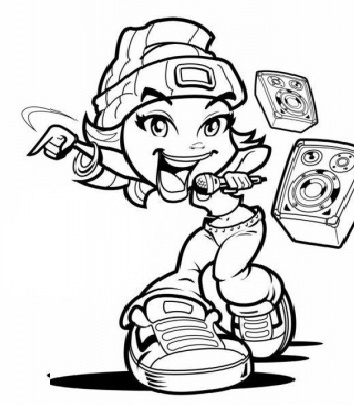 